ИНФОРМАЦИЯ 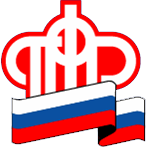 ГУ – УПРАВЛЕНИЯ ПЕНСИОННОГО ФОНДА РФ                          В БЕРЕЗОВСКОМ РАЙОНЕ ХМАО-ЮГРЫ20 января 2015 г.У НОВОЙ ПЕНСИОННОЙ ФОРМУЛЫ ЧЕТЫРЕ СОСТАВЛЯЮЩИХС 2015 года гражданам Российской Федерации будут устанавливать страховую пенсию (по старости, по инвалидности, по случаю потери кормильца) и накопительную пенсию. Для формирования пенсионных прав и расчета пенсии начала действовать новая пенсионная формула. Её составляющие наглядно демонстрируют, какие параметры будут влиять на размер будущей пенсии.

По новой пенсионной формуле свой доход в старости можно представить следующим образом: где:

А – это пенсионные баллы, количество которых зависит от стажа, уровня официальной зарплаты и возраста выхода на пенсию;B – стоимость одного пенсионного коэффициента, ежегодно утверждаемая законом о бюджете ПФР. В 2015 году один балл будет равен 64 руб. 10 коп;C – фиксированная выплата. Это аналог сегодняшнего фиксированного базового размера пенсии, который составляет в нынешнем году 3 910 руб. 34 коп. Предусмотрена ежегодная индексация фиксированной выплаты не ниже уровня инфляции. Для определенных категорий граждан: инвалидов 1 группы, граждан, достигших 80-летнего возраста, граждан, получающих надбавку на иждивенцев, у граждан, обратившихся за назначением пенсии после достижения пенсионного возраста, размер фиксированной выплаты устанавливается в повышенном размере.d – накопительная пенсия. Порядок её исчисления аналогичен расчёту сегодняшней накопительной части трудовой пенсии. До 31 декабря 2015 года гражданам 1967 года рождения и моложе нужно определиться с выбором варианта пенсионного обеспечения: или направить на формирование накопительной пенсии 6% тарифа страховых взносов или отказаться от её формирования в пользу страховой пенсии.Обязательными условиями для назначения страховой пенсии к 2025 году станут наличие 30 пенсионных баллов (коэффициентов), 15 лет трудового стажа и достижение общеустановленного пенсионного возраста (55 лет для женщин, 60 – для мужчин).Для того, чтобы набрать минимальное количество баллов (30), нужно отработать 15 лет с официальной зарплатой не ниже двух МРОТ или 30 лет с зарплатой не ниже одного МРОТ. Впрочем, пенсионные баллы можно заработать и за так называемые нестраховые периоды (например, находясь в отпуске по уходу за ребенком или во время службы в армии).Новая пенсионная формула будет применяться в полном объёме только для тех граждан, которые начнут свою трудовую деятельность в 2015 году или позднее. У всех остальных пенсионные права, сформированные до 2015 года, преобразуются в баллы и сохранятся в полном объёме.пенсия=А×В+С+d,